R A S C O E of S O U T H   D A K O T A   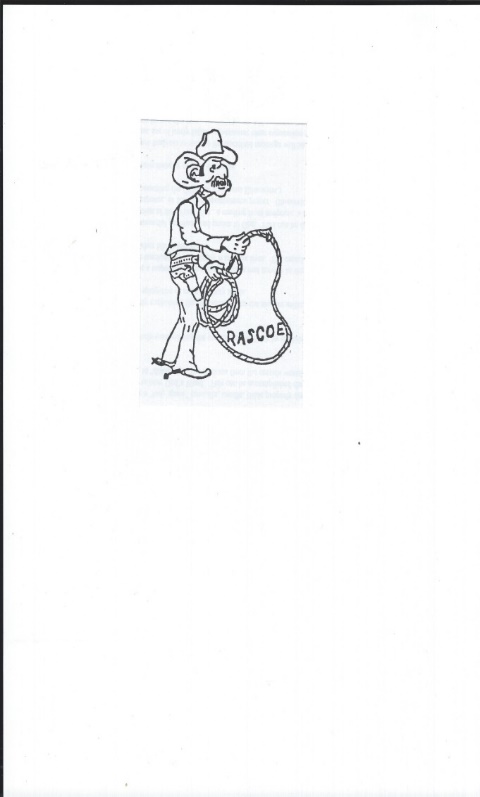 PRE-CONVENTION ISSUEFirst day of spring and it feels like it!  May this wonderful weather continue without the flooding.Enclosed with this newsletter is the Convention Registration form with hotel information, 50/50 Raffle tickets (additional copies may be made), Unapproved 2018 Annual Meeting minutes and tentative Agenda. Looking forward to seeing everyone in Fort Pierre for our Annual Meeting. This is your organization, your input is necessary.Officers serve one-year terms.  Rich Rische will be completing his service with the 2019 Annual Meeting.  Becky Zirpel has agreed to serve as President (if elected). Please consider serving RASCOE as Vice President or Secretary-Treasurer. Membership and DuesRASCOE dues are $30 per year (or multi-year X 5) with the due’s year of July 1 through June 30. Save a stamp, include your dues check with your raffle ticket and dollars.SDASCOE dues are also $30 per year, mail to Lynne Smith, SD Membership Chair, 1925 Eilers Ct, Huron SD 573502019 RASCOE Lunch @ 11:30April 16 – Leo’s Good Food, Redfield	       May 21 – Boom’s, ParkstonJune 18 – The New Plains, Huron	                 July 16 – Wakeside Bar & Grill, MinaAugust 20 – Depot, Mitchell		      September 17 – Sioux FallsOctober 15 – Inside Scoop, Lake AndesRecent Retirements	  Judy Koester, Edmunds      Mary Johnson, Hand-Hyde  Jane Jensen, Pennington    Charlene Beitz, Douglas	  Jeannie Emmet, Brookings	 Rhonda Deutsch, Roberts 	  Diane Jo Hiles, STO 	  Ron Russell, DD    Lynn Stoltenburg, STO*KEEP YOUR MAILING AND ADDRESS CURRENT*PresidentVice PresidentSecretary-TreasurerRichard RischeBecky ZirpelLynda Steichen36491 Lynn Cir206 S Heritage Rd23579 US Hwy 281Redfield SD 57469  2101Brandon SD 57005 3038Woonsocket SD 57385 6300605 450 0416605 999 2290605 350 5104rdrische@hotmail.comflyingz@alliancecom.netlynjeanstei@hotmail.com